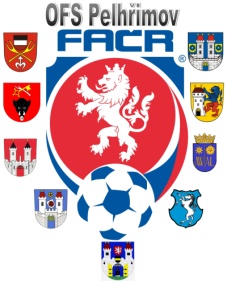 Nominace OFS Pelhřimov – Mikulášský turnaj Třebíč 2019Přibyl Robin		09080290		Kamenice nad LipouSchober Dominik		09030373		Kamenice nad LipouČech Tobiáš			10020385		PacovHerna Jakub			09040918		PacovHernová Adéla		09041117		PacovMatoušek Tomáš		09020174		ŽirovniceKopejtka Radek		09040507		ŽirovnicePacholík Matyáš		09050508		ŽirovniceHájek Marek		09080430		PelhřimovHovorka Jan		09120759		PelhřimovKomárek Ondřej		09020806		PelhřimovŽatečka Matyáš		09040352		HumpolecDománek Stanislav	09011064		HumpolecZískal Jakub		09010927		HumpolecNáhradníci:Bratrů Vojtěch		09120760		PelhřimovKvíčera Petr			09080219		Kamenice nad Lipou.V Pelhřimově dne 18.11.2019Martin Moravec						Milan ReichGTM OFS							sekretář OFSOdjezd nominovaných hráčů je v 7.30 hod od sportovní haly v Pelhřimově